Краткосрочный план урокаХод урокаНаименование учреждения:ГУ СОШ №23.ФИО:Шандр Алиса Викторовна.Должность:учитель русского языка и литературы.Стаж работы:5 лет.Категория:без категории.Предмет:русская литература.Тема:Тема добра в произведении  К.Паустовского  «Теплый хлеб».Раздел долгосрочного плана:Раздел 3: Литературная прозаическая сказка.Класс:5 «А».Урок № 2Количество отсутствующих:Количество присутствующих:Цели обучения, которые достигаются на данном  уроке (ссылка на учебную программу)5.ПО6. давать краткий и полный ответ на вопрос;5.АИ4. анализировать эпизоды, важные для характеристики главных героев, при поддержке учителя;5.АИ6. анализировать художественное пространство и оформлять свое представление в рисунках, схемах, кластерах.Цели урокаУченики смогут:Давать краткий и полный ответ на вопрос;анализировать эпизоды, важные для характеристики главных героев, при поддержке учителя;анализировать художественное пространство и оформлять свое представление в рисунках, схемах, кластерах.Критерии успеха  Дает краткий и полный ответ на вопрос;группирует эпизоды, важные для характеристики главных героев, при поддержке учителя;анализирует художественное пространство и оформляет свое представление в рисунках, схемах, кластерах.Привитие ценностейПривитие таких ценностей, как доброта, взаимоподдержка, уважение к старшим, умение нести ответственность за свои слова и поступки, умение выражать свое мнение по рассматриваемой проблеме.Межпредметные связиЭтот раздел основан на взаимосвязи с предметом самопознание, знании устного народного творчества.Предварительные знанияЭто второй   урок по изучению произведения К.Г.Паустовского  «Теплый  хлеб».На предыдущем уроке учащиеся познакомились с жанром и композицией произведения, научились отличать волшебную сказку от литературной, познакомились с героями произведения. Языковая цельВ ходе работы будет охвачена большая часть языковых целей: слушать, задавать вопросы и отвечать, группировать, классифицировать, выстраивать причинно-следственные связи, предоставлена возможность для выполнения целого ряда различных заданий аналитического и творческого характера.  Запланированные этапы урока Запланированная деятельность на урокеРесурсы Начало урока 5 минутЭмоциональный настрой.-Ребята, пожелайте друг другу успеха на уроке, передавая «сердце».Проверка домашнего задания.-Дети, сдайте тетради с дом. заданием. Надеюсь все справились, с сравнительной таблицей? Я проверю и дам вам рекомендацию, в виде обратной связи.   И-ПЗадание 1.1.Письмо под воздействием эмоций.Песня «Дорогою добра».Передайте на листе бумаги свои впечатления от песни «Дорогою добра». Пишите, не останавливаясь, ничего не исправляя то, что приходит вам в голову, пока звучит песня. Можете записывать не только свои впечатления, но и ключевые фразы из текста. Будьте готовы или прочитать то, что вы написали своему партнеру, или поговорить с ним о написанном. ФО Взаимооценивание.  Приём «Две звезды одно пожелание».ОС Как песня связана с темой урока?Какая ключевая фраза песни?Озвучивание темы и целей  урока.Ребята, на прошлом уроке вы познакомились с произведением К.Паустовского «Теплый хлеб», с его жанром, композицией, героями. Узнали в чем отличие волшебной сказки от литературной. - А как вы думаете, о чем мы будем говорить сегодня на уроке? Деление на группы. Приём «Мозаика» (картинки разрезаны на 4 части, учащиеся выбирают фрагмент и составляют рисунок, получается 4 группы).Аудиозапись песни:  «Дорогою  добра»Красное сердце.https://zf.fm/song/19196Мозаика для организации групп (4 группы).Середина урока 30 мин15 минутна работу с органайзерами.Защита проектов2+2+2+2=8 минут2 минутыФО по критериям.минутРабота с органайзерами     ГЗадание 2.1 группа.Составить классификацию по сюжету произведения используя органайзер: «Гора истории».2 группаЗаполнить  характеристику  Фильки, используя органайзер: «Персонаж на стене». По завершении  «Горячий стул»  - вопросы Фильке.3 группаСоставить  «График   эмоций»  Фильки  (поддержка  учителя : подготовить график).4 группаВыберите  из текста эпизоды, в которых прослеживаются добрые поступки других героев   литературной сказки.( поддержка учителя:  таблица с перечнем героев).По окончании каждая группа  защищает свою работу, остальные группы задают по одному подготовленному для конкретной группы  вопросу.ФО оценивание по критериям. Критерии  оценивания:Подготовленное сообщение соответствует теме урока:Соответствует – 1 баллНе соответствует -0 балловАргументирует, используя эпизоды, важные для характеристики героя:Использует эпизоды – 1 баллНе использует  эпизоды – 0 балловДаёт  полный аргументированный ответ  на вопрос- 2 баллаДаёт  краткий не аргументированный ответ  на вопрос-1 балл            Максимальный балл: 4 баллаОС Можете пояснить, почему вы представили информацию именно так?Задание 3.      И3.Свободное письмо по иллюстрации на одну из тем:1.Какие добрые поступки я совершаю в своей жизни? 2.Над чем заставляет меня задуматься поступок Фильки? 3.Легко ли быть добрым?ФО Словесная похвала учителя.ОС Как раскрывается тема добра в произведении К.Паустовского «Тёплый хлеб»?Постер, маркеры, скотчГрафик эмоций.Таблица с перечнем героев.Лист оценивания.Иллюстрации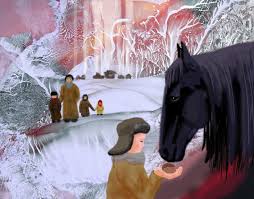 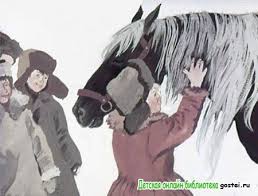 Конец урока 3 минутРефлексия 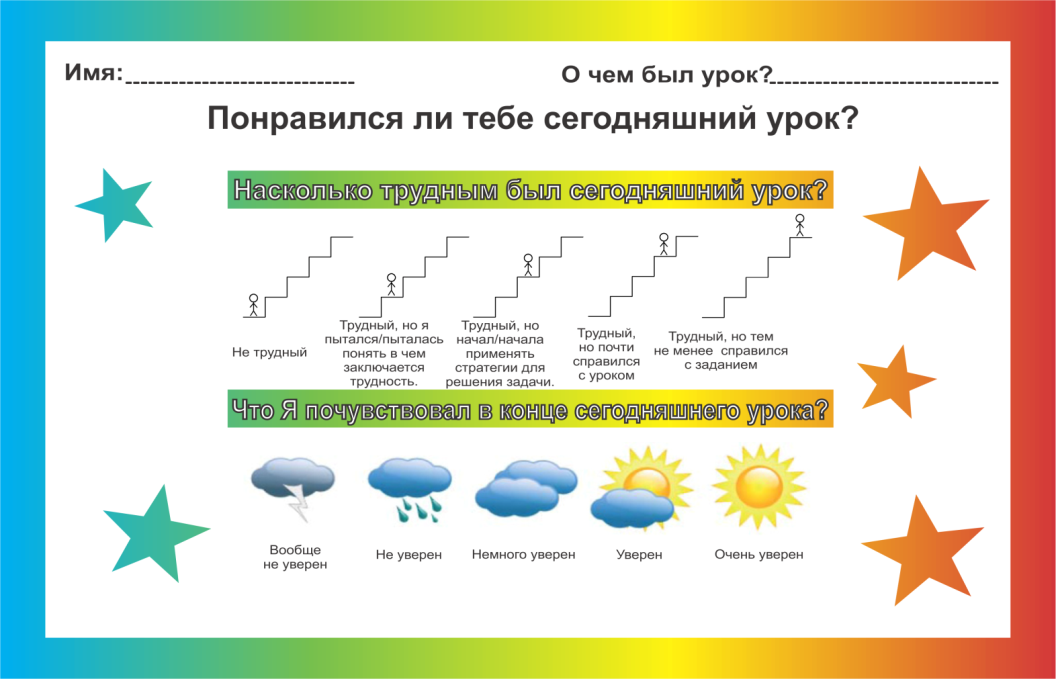 Карточка для рефлексии (на каждого ученика).Домашнее задание2 минуты.Выполните одно из заданий:Нарисуйте иллюстрацию  к произведению.Создайте «Синквейн»- «Теплый хлеб»Ответьте на вопрос: «Хотел бы я дружить с Филькой и почему?»